Игорь БурдоновРОЖДЕНИЕ-ЖИЗНЬ-СМЕРТЬ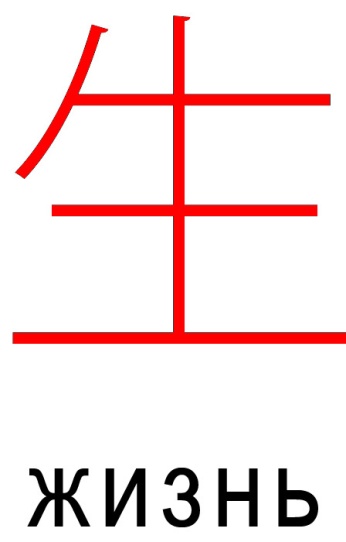 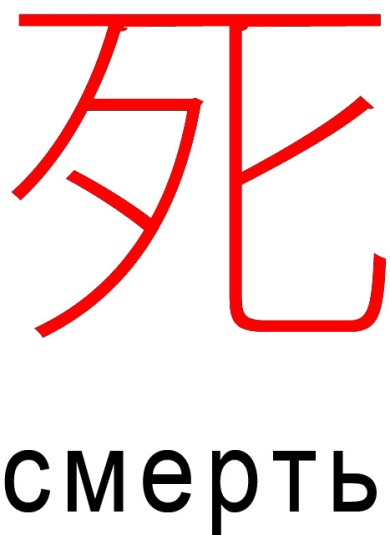   Какая Черная капель           Черная метель     Какая Черная метельПо Белой памяти моейВсе зачеркнуть! -                  Играй свирель   В тяжелой плоскости землиВ дорожной мягкой пылиИли    в паутине зелени и солнцаВ....     ....         ....             ....Все зачеркнуть! -                  Звенит капель     Какая Белая метель           Белая метельПо Черной памяти моейВсе зачеркнуть.   Все зачеркнуть.      Все зачеркнуть.         Все зачеркнуть.декабрь 1984